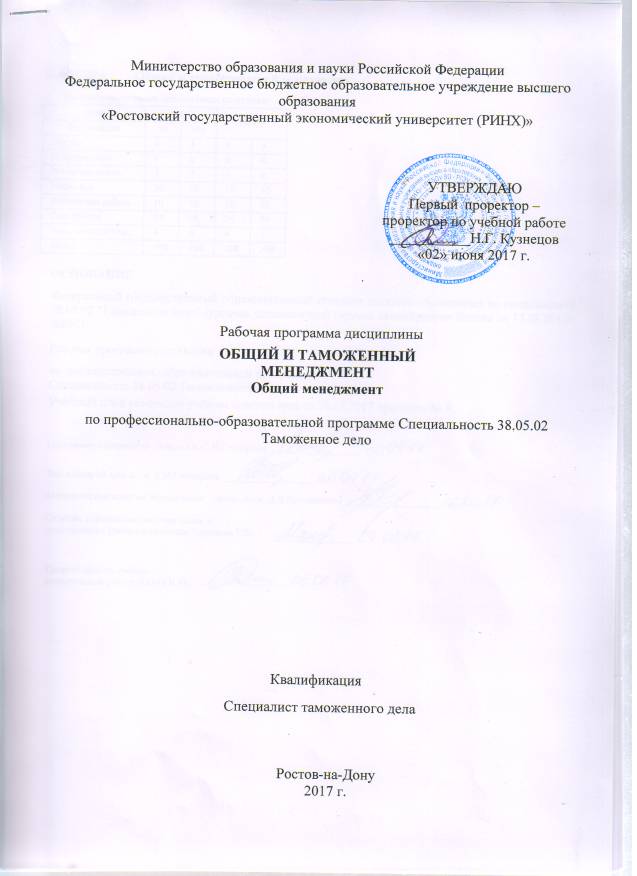 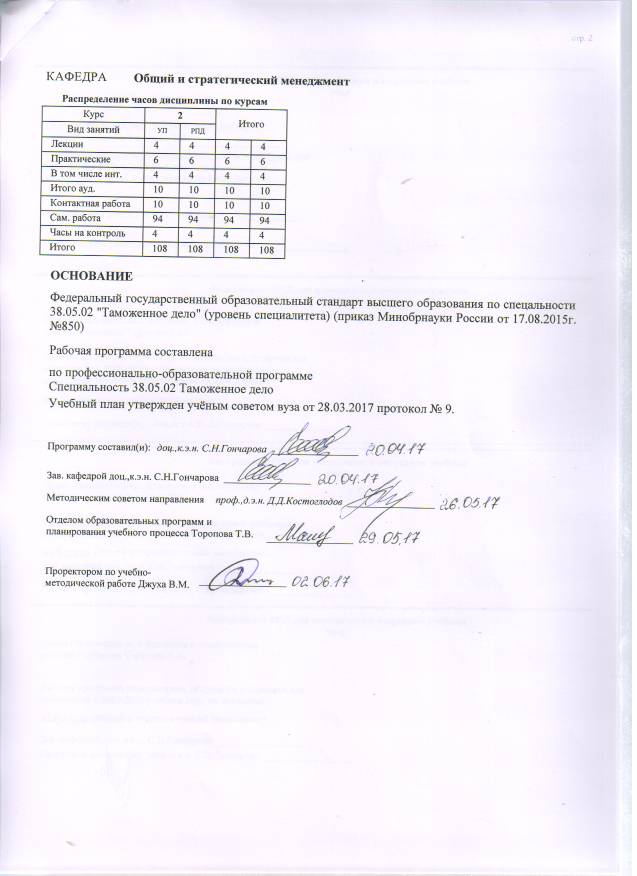 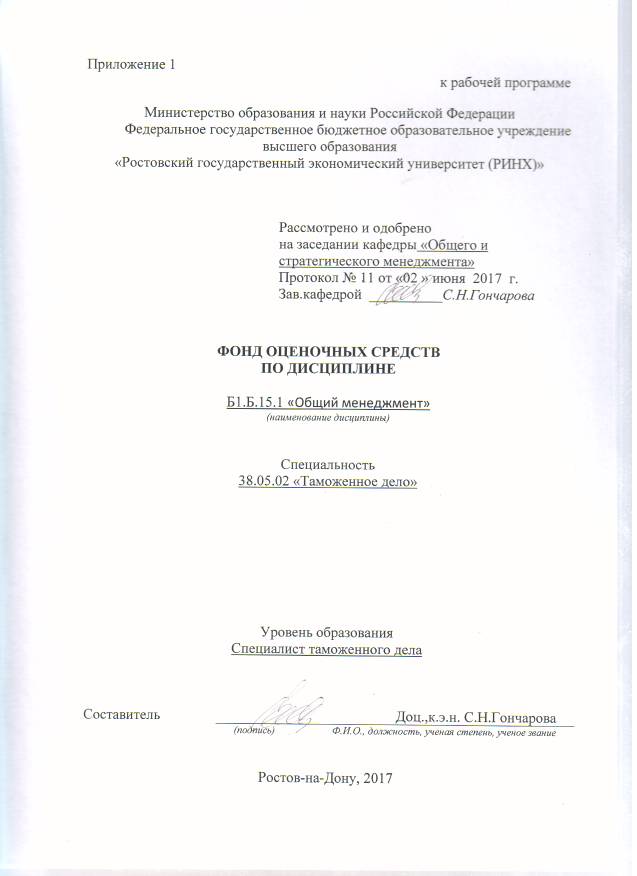 Оглавление1 Перечень компетенций с указанием этапов их формирования в процессе освоения образовательной программы	32 Описание показателей и критериев оценивания компетенций на различных этапах их формирования, описание шкал оценивания	33 Типовые контрольные задания или иные материалы, необходимые для оценки знаний, умений, навыков и (или) опыта деятельности, характеризующих этапы формирования компетенций в процессе освоения образовательной программы	44 Методические материалы, определяющие процедуры оценивания знаний, умений, навыков и (или) опыта деятельности, характеризующих этапы формирования компетенций	61 Перечень компетенций с указанием этапов их формирования в процессе освоения образовательной программы1.1 Перечень компетенций с указанием этапов их формирования представлен в п. 3. «Требования к результатам освоения дисциплины» рабочей программы дисциплины. 2 Описание показателей и критериев оценивания компетенций на различных этапах их формирования, описание шкал оценивания  2.1 Показатели и критерии оценивания компетенций:  2.2 Шкалы оценивания:   Текущий контроль успеваемости и промежуточная аттестация осуществляется в рамках накопительной балльно-рейтинговой системы в 100-балльной шкале:50-100 баллов (зачет)0-49 баллов (незачет)3 Типовые контрольные задания или иные материалы, необходимые для оценки знаний, умений, навыков и (или) опыта деятельности, характеризующих этапы формирования компетенций в процессе освоения образовательной программыМинистерство образования и науки Российской ФедерацииФедеральное государственное бюджетное образовательное учреждение высшего образования«Ростовский государственный экономический университет (РИНХ)»Кафедра общего и стратегического менеджментаТемы курсовых работ/ проектов(эссе, рефератов, докладов, сообщений)по дисциплине  «Общий менеджмент»Контрольные вопросы:Система управления.Что такое менеджмент? Три системы менеджмента.Кто такой менеджер? Чем они отличаются от других специалистов?Требования к подготовке менеджеров. Предприниматель, менеджер и бизнесмен. Их сходства и различия. Что способствовало развитию и становлению менеджмента?Перечислите подходы к менеджменту. Охарактеризуйте любой из них.Школа менеджмента.Современные подходы к менеджменту. Что такое организация? Признаки организации. Виды организаций. Организация как система. Основные элементы. Внутренняя среда организации. Перечислите и охарактеризуйте её переменные.  Внешняя среда. Её характеристики.  Деловая среда. Перечислите и охарактеризуйте её переменные. Фоновая среда. Перечислите и охарактеризуйте её элементы. Что такое коммуникации? Классификация коммуникаций. Основные элементы процесса коммуникации. Этапы процесса коммуникации. Межличностные коммуникации. Их особенности. Преграды в межличностных коммуникациях. Что такое управленческое решение, его особенности.  Виды управленческих решений. Классификация решений по уровням управления.  Классификация решений в зависимости от субъекта управления. Ограничения при принятии решений.  Требования к принимаемым решениям.  Классический подход к принятию решений.  Модели и методы принятия решений. Планирование в организации. Принципы планирования. Виды планирования. Процесс планирования в организации. Основные этапы. Стратегическое планирование. Основные этапы. Состав и структура бизнес плана. Что такое организационные структуры, для чего они нужны? Элементы структуры организации. Принципы построения орг.структур. Типы орг.структур. Их характеристика.  Механистические оргструктуры.Органические оргструктуры. Что такое мотивация, мотив, потребность, стимул.  Внутренняя и внешняя мотивация. Процесс мотивации.  Содержательные теории мотивации. Процессуальные теории мотивации. Контроль как функция менеджмента. Содержание контроля.  Основные причины необходимости управленческого контроля. Виды контроля. (перечислить и охарактеризовать все виды) Технология контроля.  Основные ошибки руководителя при проведении контроля. Основные этапы процесса контроля. Понятие и сущность контроллинга.Личность как объект управления.Управление группой.Власть и личное влияние.Основы лидерства. Подходы к изучения лидерства.Стиль руководстваПонятие организационного конфликта.Виды организационных конфликтов.Управление конфликтами. Способы разрешения конфликтов.Сущность делового общения. Законы и основные приемы делового общения.Основные виды устного делового общения, их технология.Понятие риска в бизнесе. Классификация видов риска.64. Система управления рисками.65. Характер и основные методы изменений в организации. Методические рекомендации по написанию, требования к оформлению Критерии оценки:  оценка «отлично» выставляется студенту, если предложенная тема рассмотрена достаточно глубоко и иллюстрируется примерами; оценка «хорошо» если при полном раскрытии предложенной темы, имеются некоторые неточности; оценка «удовлетворительно» если предложенная тема рассмотрена частично; оценка «неудовлетворительно» если предложенная тема не раскрыта.- оценка «зачтено» выставляется студенту, если  есть свой взгляд на рассматриваемую проблему и даны обоснованные оценки выводам; - оценка «не зачтено» если студент не ориентируется в рассматриваемой проблематике. Составитель ________________________ С.Н. Гончарова                                                                       (подпись)                 «____»__________________20     г. 4 Методические материалы, определяющие процедуры оценивания знаний, умений, навыков и (или) опыта деятельности, характеризующих этапы формирования компетенцийПроцедуры оценивания включают в себя текущий контроль и промежуточную аттестацию.Текущий контроль успеваемости проводится с использованием оценочных средств, представленных в п. 3 данного приложения. Результаты текущего контроля доводятся до сведения студентов до промежуточной аттестации.   	Промежуточная аттестация проводится в форме зачета Зачет проводится по окончании теоретического обучения до начала экзаменационной сессии.Результаты аттестации заносятся в ведомость и зачетную книжку студента. Студенты, не прошедшие промежуточную аттестацию по графику сессии, должны ликвидировать задолженность в установленном порядке. 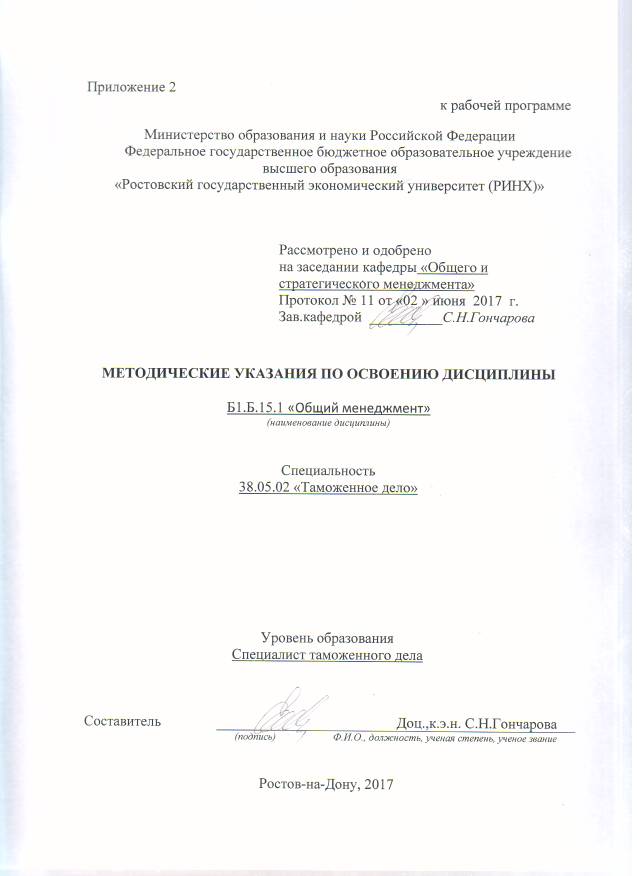 Методические  указания  по  освоению  «Общий менеджмент»адресованы  студентам  всех форм обучения.  Учебным планом по направлению подготовки 38.05.02  «Таможенное дело»предусмотрены следующие виды занятий:- лекции;- практические занятия.В ходе лекционных занятий рассматриваются методы системного анализа и моделирования архитектуры предприятия, подготовка аналитических материалов для оценки мероприятий и выработки стратегических решений в области ИКТ, даются  рекомендации для самостоятельной работы и подготовке к практическим занятиям. В ходе практических занятий углубляются и закрепляются знания студентов  по  ряду  рассмотренных  на  лекциях  вопросов,  развиваются навыки  использования нормативные правовые документы в своей деятельности, анализа архитектуры предприятия, выбора рациональные ИС и ИКТ-решения для управления бизнесом, проектирования архитектуры электронного предприятия.При подготовке к практическим занятиям каждый студент должен:  – изучить рекомендованную учебную литературу;  – изучить конспекты лекций;  – подготовить ответы на все вопросы по изучаемой теме;  –письменно решить домашнее задание, рекомендованные преподавателем при изучении каждой темы.    По согласованию с  преподавателем  студент  может  подготовить реферат, доклад или сообщение по теме занятия. В процессе подготовки к практическим занятиям студенты  могут  воспользоваться  консультациями преподавателя.  Вопросы, не  рассмотренные  на  лекциях  и  практических занятиях, должны  быть  изучены  студентами  в  ходе  самостоятельной  работы. Контроль  самостоятельной  работы  студентов  над  учебной  программой курса  осуществляется  в  ходе   занятий методом  устного опроса  или  посредством  тестирования.  В  ходе  самостоятельной  работы  каждый  студент  обязан  прочитать  основную  и  по  возможности  дополнительную  литературу  по  изучаемой  теме,  дополнить  конспекты лекций  недостающим  материалом,  выписками  из  рекомендованных первоисточников.  Выделить  непонятные  термины,  найти  их  значение  в энциклопедических словарях.  Студент  должен  готовиться  к  предстоящему  лабораторному занятию  по  всем,  обозначенным  в  рабочей программе дисциплины вопросам.  При  реализации  различных  видов  учебной  работы  используются разнообразные (в т.ч. интерактивные) методы обучения, в частности:   - интерактивная доска для подготовки и проведения лекционных и семинарских занятий;  -  размещение  материалов  курса  в системе дистанционного обучения Для подготовки к занятиям, текущему контролю и промежуточной аттестации  студенты  могут  воспользоваться электронной библиотекой ВУЗа http://library.rsue.ru/ . Также обучающиеся могут  взять  на  дом необходимую  литературу  на  абонементе  вузовской библиотеки или воспользоваться читальными залами вуза.  ЗУН, составляющие компетенцию Показатели оцениванияКритерии оцениванияСредства оцениванияПК-25, способностью организовывать сбор информации для управленческой деятельности, оценивать эффективность деятельности таможни (таможенного поста) и их структурных подразделений, анализировать качество предоставляемых услугПК-25, способностью организовывать сбор информации для управленческой деятельности, оценивать эффективность деятельности таможни (таможенного поста) и их структурных подразделений, анализировать качество предоставляемых услугПК-25, способностью организовывать сбор информации для управленческой деятельности, оценивать эффективность деятельности таможни (таможенного поста) и их структурных подразделений, анализировать качество предоставляемых услугПК-25, способностью организовывать сбор информации для управленческой деятельности, оценивать эффективность деятельности таможни (таможенного поста) и их структурных подразделений, анализировать качество предоставляемых услугЗ- способы организации сбора информации для управленческой деятельности,оценки эффективности деятельности таможниУ- применять способы организации сбора информации для управленческой деятельности,оценки эффективности деятельности таможниВ- навыками организации сбора информации для управленческой деятельности,оценки эффективности деятельности таможнисоставленный обзор, аннотация, поиск и сбор необходимой литературы,  использование различных баз данных, использование современных информационно- коммуникационных технологий  и глобальных информационных ресурсовсоответствие проблеме исследования; полнота и содержательность ответа; умение приводить примеры;  умение отстаивать свою позицию; умение пользоваться дополнительной литературой при подготовке к занятиям; соответствие представленной в ответах информации материалам лекции и учебной литературы, сведениям из информационных ресурсов Интернет; обоснованность обращения к базам данных; целенаправленность поиска и отбора; объем выполненных работы (в полном, не полном объеме);соответствие отчета требованиям методических указанийО-(1-25 вопрос)